Name: Mahfoud  Mahfoud.298938@2freemail.com Name: Mahfoud  Mahfoud.298938@2freemail.com Name: Mahfoud  Mahfoud.298938@2freemail.com 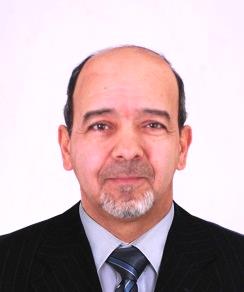 Objectives:I look for the position of either HSSE Advisor or HSSE Manager (Staff or Freelance) for a private or a governmental company in Kuwait, UAE and Oman; family status.I look for the position of either HSSE Advisor or HSSE Manager (Staff or Freelance) for a private or a governmental company in Kuwait, UAE and Oman; family status.I look for the position of either HSSE Advisor or HSSE Manager (Staff or Freelance) for a private or a governmental company in Kuwait, UAE and Oman; family status.I look for the position of either HSSE Advisor or HSSE Manager (Staff or Freelance) for a private or a governmental company in Kuwait, UAE and Oman; family status.Achievements:As an HSE team in Hassi R’mel Gas field Algeria, we handled a prevention program which dropped the number of workplace accidents up to 50 % from 1984 to 2005 as of an effective nonstop Safety awareness directives intended for both first line managers and employees.Also the supervision of a positive defensive driving program for safer road behavior. As an HSE team in Hassi R’mel Gas field Algeria, we handled a prevention program which dropped the number of workplace accidents up to 50 % from 1984 to 2005 as of an effective nonstop Safety awareness directives intended for both first line managers and employees.Also the supervision of a positive defensive driving program for safer road behavior. As an HSE team in Hassi R’mel Gas field Algeria, we handled a prevention program which dropped the number of workplace accidents up to 50 % from 1984 to 2005 as of an effective nonstop Safety awareness directives intended for both first line managers and employees.Also the supervision of a positive defensive driving program for safer road behavior. As an HSE team in Hassi R’mel Gas field Algeria, we handled a prevention program which dropped the number of workplace accidents up to 50 % from 1984 to 2005 as of an effective nonstop Safety awareness directives intended for both first line managers and employees.Also the supervision of a positive defensive driving program for safer road behavior. Educations:2012– APAVE Training Certificate:  Training of trainers for certification in Paris, France.2009 – KBR courses on Permit to work, Confined space entry, Fire prevention, Defensive driver training, Supervisor TSTI training, Crane & rigging awareness, Excavation safety awareness, Safety with chemicals MSDS.1984 – Bachelor’s Degree of Science in Occupational Health & Safety from National University, San Diego, California, USA.1979 – TOEFL after intensive English at Dexter House: International Office - The University of Texas at Austin, Texas USA.2012– APAVE Training Certificate:  Training of trainers for certification in Paris, France.2009 – KBR courses on Permit to work, Confined space entry, Fire prevention, Defensive driver training, Supervisor TSTI training, Crane & rigging awareness, Excavation safety awareness, Safety with chemicals MSDS.1984 – Bachelor’s Degree of Science in Occupational Health & Safety from National University, San Diego, California, USA.1979 – TOEFL after intensive English at Dexter House: International Office - The University of Texas at Austin, Texas USA.2012– APAVE Training Certificate:  Training of trainers for certification in Paris, France.2009 – KBR courses on Permit to work, Confined space entry, Fire prevention, Defensive driver training, Supervisor TSTI training, Crane & rigging awareness, Excavation safety awareness, Safety with chemicals MSDS.1984 – Bachelor’s Degree of Science in Occupational Health & Safety from National University, San Diego, California, USA.1979 – TOEFL after intensive English at Dexter House: International Office - The University of Texas at Austin, Texas USA.2012– APAVE Training Certificate:  Training of trainers for certification in Paris, France.2009 – KBR courses on Permit to work, Confined space entry, Fire prevention, Defensive driver training, Supervisor TSTI training, Crane & rigging awareness, Excavation safety awareness, Safety with chemicals MSDS.1984 – Bachelor’s Degree of Science in Occupational Health & Safety from National University, San Diego, California, USA.1979 – TOEFL after intensive English at Dexter House: International Office - The University of Texas at Austin, Texas USA.Experience: (28 years):2014 April – 2016 February    SSH International Engineering Consultants W.L.L     KuwaitHSE Manager (Full time):The company acts as PMC for the construction of 2 Small Harbors by the contractor STFA for the Client KOC.
I Performed HSE supervision, HSE audit, consultancy on HSE issues guiding to the sound and safe progress of the project. As Safety is imperative in any industry or construction project, I was in charge to manage 6 Safety Officers and a qualified HSE Engineer. Incidents were kept at their minimum rate of occurrence, as of continuous HSE awareness training sessions were given to workers and new joiners. Supervise, and coordinate training programs to staff, which increased proficiency in safe practices and promoted HSE consciousness. Assist project team in investigating all incidents and near misses ensuring corrective actions are taken as it relates to the incidents and “lessons learned” are communicated throughout Safety Alerts.2013 April – 2013 June      Huawei Tech Investment Co. LTD          KuwaitHSE Manager (Full time):HSE advisory of employees and subcontractors on HSE procedures at the warehouse and on the sites. Hazard Awareness on EHS issues related to telecommunication, namely, wearing and proper use of PPEs of working at height during the replacement or maintenance of antennas. Ensure compliance of used PPEs.2011 Sep -2012 March    Kappa Oil Services     Paris, France & Soyo, AngolaHSE Advisor (Freelance):HSE Consultancy as freelance HSE Advisor on Logistics by writing Standard Operating Procedures (SOP) for the Supply Chain Management and EHS standard to train employees of the gas plant warehouse at the new LNG project in Soyo.2009 (April to June)	        Orascom/KBR         Skikda,            AlgeriaHSE MANAGER (Full time):HSE Consultancy: Responsible for the HSE staff. Hazard Awareness for Safety staff and employees of KBR’s Contractor ORASCOM at the construction and different workshops of the New LNG Train Skikda Project.NB: "References available on request"2008 (January to July)       IBS Oil Services	    Tripoli & Ras Lanuf,      LibyaCompany’s HSE MANAGER (Full time):Risk assessment, evaluation & direction of current and forthcoming activities.Inspection of new project materials as of the actual HSE regulations.Basic knowledge of The Construction (Design and Management) Regulations 2007.1984 April – 2007 October    SONATRACH Inc.  Hassi R'mel,  Laghouat, Algeria (Full time)- MANAGER OF PREVENTION SECTOR (HSSE DEPARTMENT)- PREVENTION MANAGER- Safety engineer 2nd LEVEL- Safety engineer 1st LEVELI managed 26 Safety Inspectors (Safety Officers) and 4 HSE Engineers for 4000 total employees.Replaced the head HSSE Manager, when on leave, handling 300 (HSE and Security) Staff).I was responsible for HSSE matters working closely with all project managers and engineers.Prescribing safety procedures in order to prevent incidents, near misses and security related matters at new or ongoing projects.I achieved emergency shutdown and restarting Hassi R’mel gas production units for periodical revision and maintenance with zero incident.I was designated Assistant Director to conduct internal HSE audits/HAZOP/HAZID/JSA of facilities in the Hassi R’mel gas field.I led and participated in scenario drills, incident preparedness and real firefighting.Assisted the company to implement keys in HSSE/Safety issues, best practices for the HSE Management System and Security Management.I worked to liaise with contractors and monitor safety continuously to ensure adherence to environmental protection standards.As HSE team, we provided: Accident/incident/driving prevention training & safe behaviors for staff and workers.Safety training on PPE and Work Hazards for new technicians and operators.Developed the emergency response plan of Hassi R’mel infrastructures included Tilrhemt Airport as required by the civil fire department headquarters.Review Risk Assessment through all onshore facilities (Production units, gas compression stations and well rigs). I accomplished zero incident with Bechtel Inc. Safety staff at the GME project on the departure terminal PK 0 and ‘In-Salah Gas’ pipe project in Hassi R'mel.I supervised contractor’s activities to ensure proper implementation of safe working practices.I participated in HSSE meetings, workshops and seminars in Algeria and abroad.2014 April – 2016 February    SSH International Engineering Consultants W.L.L     KuwaitHSE Manager (Full time):The company acts as PMC for the construction of 2 Small Harbors by the contractor STFA for the Client KOC.
I Performed HSE supervision, HSE audit, consultancy on HSE issues guiding to the sound and safe progress of the project. As Safety is imperative in any industry or construction project, I was in charge to manage 6 Safety Officers and a qualified HSE Engineer. Incidents were kept at their minimum rate of occurrence, as of continuous HSE awareness training sessions were given to workers and new joiners. Supervise, and coordinate training programs to staff, which increased proficiency in safe practices and promoted HSE consciousness. Assist project team in investigating all incidents and near misses ensuring corrective actions are taken as it relates to the incidents and “lessons learned” are communicated throughout Safety Alerts.2013 April – 2013 June      Huawei Tech Investment Co. LTD          KuwaitHSE Manager (Full time):HSE advisory of employees and subcontractors on HSE procedures at the warehouse and on the sites. Hazard Awareness on EHS issues related to telecommunication, namely, wearing and proper use of PPEs of working at height during the replacement or maintenance of antennas. Ensure compliance of used PPEs.2011 Sep -2012 March    Kappa Oil Services     Paris, France & Soyo, AngolaHSE Advisor (Freelance):HSE Consultancy as freelance HSE Advisor on Logistics by writing Standard Operating Procedures (SOP) for the Supply Chain Management and EHS standard to train employees of the gas plant warehouse at the new LNG project in Soyo.2009 (April to June)	        Orascom/KBR         Skikda,            AlgeriaHSE MANAGER (Full time):HSE Consultancy: Responsible for the HSE staff. Hazard Awareness for Safety staff and employees of KBR’s Contractor ORASCOM at the construction and different workshops of the New LNG Train Skikda Project.NB: "References available on request"2008 (January to July)       IBS Oil Services	    Tripoli & Ras Lanuf,      LibyaCompany’s HSE MANAGER (Full time):Risk assessment, evaluation & direction of current and forthcoming activities.Inspection of new project materials as of the actual HSE regulations.Basic knowledge of The Construction (Design and Management) Regulations 2007.1984 April – 2007 October    SONATRACH Inc.  Hassi R'mel,  Laghouat, Algeria (Full time)- MANAGER OF PREVENTION SECTOR (HSSE DEPARTMENT)- PREVENTION MANAGER- Safety engineer 2nd LEVEL- Safety engineer 1st LEVELI managed 26 Safety Inspectors (Safety Officers) and 4 HSE Engineers for 4000 total employees.Replaced the head HSSE Manager, when on leave, handling 300 (HSE and Security) Staff).I was responsible for HSSE matters working closely with all project managers and engineers.Prescribing safety procedures in order to prevent incidents, near misses and security related matters at new or ongoing projects.I achieved emergency shutdown and restarting Hassi R’mel gas production units for periodical revision and maintenance with zero incident.I was designated Assistant Director to conduct internal HSE audits/HAZOP/HAZID/JSA of facilities in the Hassi R’mel gas field.I led and participated in scenario drills, incident preparedness and real firefighting.Assisted the company to implement keys in HSSE/Safety issues, best practices for the HSE Management System and Security Management.I worked to liaise with contractors and monitor safety continuously to ensure adherence to environmental protection standards.As HSE team, we provided: Accident/incident/driving prevention training & safe behaviors for staff and workers.Safety training on PPE and Work Hazards for new technicians and operators.Developed the emergency response plan of Hassi R’mel infrastructures included Tilrhemt Airport as required by the civil fire department headquarters.Review Risk Assessment through all onshore facilities (Production units, gas compression stations and well rigs). I accomplished zero incident with Bechtel Inc. Safety staff at the GME project on the departure terminal PK 0 and ‘In-Salah Gas’ pipe project in Hassi R'mel.I supervised contractor’s activities to ensure proper implementation of safe working practices.I participated in HSSE meetings, workshops and seminars in Algeria and abroad.2014 April – 2016 February    SSH International Engineering Consultants W.L.L     KuwaitHSE Manager (Full time):The company acts as PMC for the construction of 2 Small Harbors by the contractor STFA for the Client KOC.
I Performed HSE supervision, HSE audit, consultancy on HSE issues guiding to the sound and safe progress of the project. As Safety is imperative in any industry or construction project, I was in charge to manage 6 Safety Officers and a qualified HSE Engineer. Incidents were kept at their minimum rate of occurrence, as of continuous HSE awareness training sessions were given to workers and new joiners. Supervise, and coordinate training programs to staff, which increased proficiency in safe practices and promoted HSE consciousness. Assist project team in investigating all incidents and near misses ensuring corrective actions are taken as it relates to the incidents and “lessons learned” are communicated throughout Safety Alerts.2013 April – 2013 June      Huawei Tech Investment Co. LTD          KuwaitHSE Manager (Full time):HSE advisory of employees and subcontractors on HSE procedures at the warehouse and on the sites. Hazard Awareness on EHS issues related to telecommunication, namely, wearing and proper use of PPEs of working at height during the replacement or maintenance of antennas. Ensure compliance of used PPEs.2011 Sep -2012 March    Kappa Oil Services     Paris, France & Soyo, AngolaHSE Advisor (Freelance):HSE Consultancy as freelance HSE Advisor on Logistics by writing Standard Operating Procedures (SOP) for the Supply Chain Management and EHS standard to train employees of the gas plant warehouse at the new LNG project in Soyo.2009 (April to June)	        Orascom/KBR         Skikda,            AlgeriaHSE MANAGER (Full time):HSE Consultancy: Responsible for the HSE staff. Hazard Awareness for Safety staff and employees of KBR’s Contractor ORASCOM at the construction and different workshops of the New LNG Train Skikda Project.NB: "References available on request"2008 (January to July)       IBS Oil Services	    Tripoli & Ras Lanuf,      LibyaCompany’s HSE MANAGER (Full time):Risk assessment, evaluation & direction of current and forthcoming activities.Inspection of new project materials as of the actual HSE regulations.Basic knowledge of The Construction (Design and Management) Regulations 2007.1984 April – 2007 October    SONATRACH Inc.  Hassi R'mel,  Laghouat, Algeria (Full time)- MANAGER OF PREVENTION SECTOR (HSSE DEPARTMENT)- PREVENTION MANAGER- Safety engineer 2nd LEVEL- Safety engineer 1st LEVELI managed 26 Safety Inspectors (Safety Officers) and 4 HSE Engineers for 4000 total employees.Replaced the head HSSE Manager, when on leave, handling 300 (HSE and Security) Staff).I was responsible for HSSE matters working closely with all project managers and engineers.Prescribing safety procedures in order to prevent incidents, near misses and security related matters at new or ongoing projects.I achieved emergency shutdown and restarting Hassi R’mel gas production units for periodical revision and maintenance with zero incident.I was designated Assistant Director to conduct internal HSE audits/HAZOP/HAZID/JSA of facilities in the Hassi R’mel gas field.I led and participated in scenario drills, incident preparedness and real firefighting.Assisted the company to implement keys in HSSE/Safety issues, best practices for the HSE Management System and Security Management.I worked to liaise with contractors and monitor safety continuously to ensure adherence to environmental protection standards.As HSE team, we provided: Accident/incident/driving prevention training & safe behaviors for staff and workers.Safety training on PPE and Work Hazards for new technicians and operators.Developed the emergency response plan of Hassi R’mel infrastructures included Tilrhemt Airport as required by the civil fire department headquarters.Review Risk Assessment through all onshore facilities (Production units, gas compression stations and well rigs). I accomplished zero incident with Bechtel Inc. Safety staff at the GME project on the departure terminal PK 0 and ‘In-Salah Gas’ pipe project in Hassi R'mel.I supervised contractor’s activities to ensure proper implementation of safe working practices.I participated in HSSE meetings, workshops and seminars in Algeria and abroad.2014 April – 2016 February    SSH International Engineering Consultants W.L.L     KuwaitHSE Manager (Full time):The company acts as PMC for the construction of 2 Small Harbors by the contractor STFA for the Client KOC.
I Performed HSE supervision, HSE audit, consultancy on HSE issues guiding to the sound and safe progress of the project. As Safety is imperative in any industry or construction project, I was in charge to manage 6 Safety Officers and a qualified HSE Engineer. Incidents were kept at their minimum rate of occurrence, as of continuous HSE awareness training sessions were given to workers and new joiners. Supervise, and coordinate training programs to staff, which increased proficiency in safe practices and promoted HSE consciousness. Assist project team in investigating all incidents and near misses ensuring corrective actions are taken as it relates to the incidents and “lessons learned” are communicated throughout Safety Alerts.2013 April – 2013 June      Huawei Tech Investment Co. LTD          KuwaitHSE Manager (Full time):HSE advisory of employees and subcontractors on HSE procedures at the warehouse and on the sites. Hazard Awareness on EHS issues related to telecommunication, namely, wearing and proper use of PPEs of working at height during the replacement or maintenance of antennas. Ensure compliance of used PPEs.2011 Sep -2012 March    Kappa Oil Services     Paris, France & Soyo, AngolaHSE Advisor (Freelance):HSE Consultancy as freelance HSE Advisor on Logistics by writing Standard Operating Procedures (SOP) for the Supply Chain Management and EHS standard to train employees of the gas plant warehouse at the new LNG project in Soyo.2009 (April to June)	        Orascom/KBR         Skikda,            AlgeriaHSE MANAGER (Full time):HSE Consultancy: Responsible for the HSE staff. Hazard Awareness for Safety staff and employees of KBR’s Contractor ORASCOM at the construction and different workshops of the New LNG Train Skikda Project.NB: "References available on request"2008 (January to July)       IBS Oil Services	    Tripoli & Ras Lanuf,      LibyaCompany’s HSE MANAGER (Full time):Risk assessment, evaluation & direction of current and forthcoming activities.Inspection of new project materials as of the actual HSE regulations.Basic knowledge of The Construction (Design and Management) Regulations 2007.1984 April – 2007 October    SONATRACH Inc.  Hassi R'mel,  Laghouat, Algeria (Full time)- MANAGER OF PREVENTION SECTOR (HSSE DEPARTMENT)- PREVENTION MANAGER- Safety engineer 2nd LEVEL- Safety engineer 1st LEVELI managed 26 Safety Inspectors (Safety Officers) and 4 HSE Engineers for 4000 total employees.Replaced the head HSSE Manager, when on leave, handling 300 (HSE and Security) Staff).I was responsible for HSSE matters working closely with all project managers and engineers.Prescribing safety procedures in order to prevent incidents, near misses and security related matters at new or ongoing projects.I achieved emergency shutdown and restarting Hassi R’mel gas production units for periodical revision and maintenance with zero incident.I was designated Assistant Director to conduct internal HSE audits/HAZOP/HAZID/JSA of facilities in the Hassi R’mel gas field.I led and participated in scenario drills, incident preparedness and real firefighting.Assisted the company to implement keys in HSSE/Safety issues, best practices for the HSE Management System and Security Management.I worked to liaise with contractors and monitor safety continuously to ensure adherence to environmental protection standards.As HSE team, we provided: Accident/incident/driving prevention training & safe behaviors for staff and workers.Safety training on PPE and Work Hazards for new technicians and operators.Developed the emergency response plan of Hassi R’mel infrastructures included Tilrhemt Airport as required by the civil fire department headquarters.Review Risk Assessment through all onshore facilities (Production units, gas compression stations and well rigs). I accomplished zero incident with Bechtel Inc. Safety staff at the GME project on the departure terminal PK 0 and ‘In-Salah Gas’ pipe project in Hassi R'mel.I supervised contractor’s activities to ensure proper implementation of safe working practices.I participated in HSSE meetings, workshops and seminars in Algeria and abroad.Work Authorization & Relocation:Authorized to work in worldwide.    Relocation:  Anywhere (International).Authorized to work in worldwide.    Relocation:  Anywhere (International).Authorized to work in worldwide.    Relocation:  Anywhere (International).Authorized to work in worldwide.    Relocation:  Anywhere (International).Availability:As soon as possibleVisa state:Visa state:Residence - Kuwait (18 - Transferable)Additional Information:Special Documents: Valid passport and driving license (Algerian & International).NB: First DL obtained in San Diego Cal. USA Nov. 1979. Applying for Kuwaiti Driver License.Special Documents: Valid passport and driving license (Algerian & International).NB: First DL obtained in San Diego Cal. USA Nov. 1979. Applying for Kuwaiti Driver License.Special Documents: Valid passport and driving license (Algerian & International).NB: First DL obtained in San Diego Cal. USA Nov. 1979. Applying for Kuwaiti Driver License.Special Documents: Valid passport and driving license (Algerian & International).NB: First DL obtained in San Diego Cal. USA Nov. 1979. Applying for Kuwaiti Driver License.Interests:Computer literate with experience in using MS Office package and the internet.Practiced Judo (Black Belt), fencing, chess, gardening.Listen to country and classical music.Get along with other cultures and making friends from other countries.Other: Effective in First Aid, CPR practices and loss prevention investigation.Languages:  Proficient in French, English and Arabic.NB: "References available on request"Computer literate with experience in using MS Office package and the internet.Practiced Judo (Black Belt), fencing, chess, gardening.Listen to country and classical music.Get along with other cultures and making friends from other countries.Other: Effective in First Aid, CPR practices and loss prevention investigation.Languages:  Proficient in French, English and Arabic.NB: "References available on request"Computer literate with experience in using MS Office package and the internet.Practiced Judo (Black Belt), fencing, chess, gardening.Listen to country and classical music.Get along with other cultures and making friends from other countries.Other: Effective in First Aid, CPR practices and loss prevention investigation.Languages:  Proficient in French, English and Arabic.NB: "References available on request"Computer literate with experience in using MS Office package and the internet.Practiced Judo (Black Belt), fencing, chess, gardening.Listen to country and classical music.Get along with other cultures and making friends from other countries.Other: Effective in First Aid, CPR practices and loss prevention investigation.Languages:  Proficient in French, English and Arabic.NB: "References available on request"